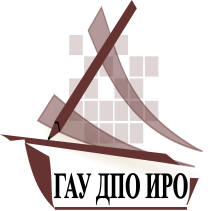 МИНИСТЕРСТВО ОБРАЗОВАНИЯ ИРКУТСКОЙ ОБЛАСТИГосударственное автономное учреждениедополнительного профессионального образования Иркутской области«Институт развития образования Иркутской области» (ГАУ ДПО ИРО)Кафедра педагогики и психологии__________________________________________________________________________________________. Иркутск, ул. 1-я Красноказачья, 10А; тел./факс 8 (3952) 500-904 (доб. 296),  a.kiseleva@iro38.ruРуководителяммуниципальных органов управления образованием, муниципальных методических служб, общеобразовательных организацийИнформационное письмоУважаемые коллеги!Кафедра педагогики и психологии ГАУ ДПО «Институт развития образования Иркутской области» приглашает общеобразовательные и дошкольные образовательные организации  к участию в проведении Единого урока по безопасности в сети Интернет (далее – Единый урок).Единый урок представляет собой цикл мероприятий, направленных на повышение уровня информационной безопасности детей и привлечение внимания родительской и педагогической общественности к проблеме обеспечения безопасности и развития детей в информационном пространстве. Единый урок проводится по инициативе спикера Совета Федерации В.И. Матвиенко с 2014 года.Единый урок по безопасности в сети «Интернет» пройдет во всех образовательных организациях Российской Федерации 30 октября 2020 года. В целях обеспечения эффективности проведения Единого урока были разработаны методические рекомендации по организации и проведению Единого урока для исполнительных органов государственной власти субъектов Российской Федерации, осуществляющих государственную политику в сфере общего образования, органов управления образованием муниципальных образований и образовательных организаций (далее ссылка на Методические рекомендации прилагаются -https://drive.google.com/file/d/10DD2BYdfJHe-BEQFJIn2GmAveKy1Zixc/viewhttps://drive.google.com/file/d/17U-qkY9oMqiw9jjuo3d33Qdkg3Ypa8LX/view).Методические рекомендации опубликованы на Сайте экспертного совета по информатизации системы образования и воспитания при Временной комиссии Совета Федерации по развитию информационного общества: www.единыйурок.рф, на который возложены функции по информационно-методическому сопровождению Единого урока (раздел «Проекты», подраздел «Единый урок безопасности в интернете). 	Контактное лицо для получения консультаций, дополнительной информации: Абрамов Сергей Алексеевич, тел +7(999)280-20-30, e-mail:89992802030@единый урок.рф.Убедительно просим вас разместить на сайте отчет о проведении Единого урока.Перейти на сайт Единого урока можно по ссылке https://www.xn--d1abkefqip0a2f.xn--p1ai/index.php/proekty/urok	Просьба образовательным организациям отчет о проведении (Приложение 1) направить в срок до 17 ноября 2020 года на кафедру педагогики и психологиипо адресу электронной почты: a.kiseleva@iro38.ruЗав. кафедрой педагогики и психологии                                                    Г.А. СтародубцеваИсполнитель:  Киселева Анастасия Андреевна Тел.: 500–904 доб. 296Эл. почта: a.kiseleva@iro38.ruПриложение 1Форма отчета о проведении Единого урока по безопасности в сети ИнтернетДиректор                                                                                            ФИООбразовательная организацияДата проведения.Ссылка (где можно увидеть проведенное мероприятие)Количество участников